Группа 7-8      Начала математического анализаТема: Производная, механический и геометрический смысл производной.Конспект   (запись в тетрадь)Произво́дная (функции в точке) — основное понятие дифференциального исчисления, характеризующее скорость изменения функции (в данной точке). Определяется как предел отношения приращения функции к приращению её аргумента при стремлении приращения аргумента к нулю, если такой предел существует. Функцию, имеющую конечную производную (в некоторой точке), называют дифференцируемой (в данной точке).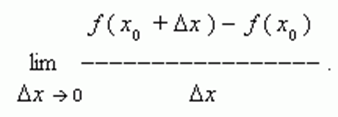 Производная функции   f ( x ) обозначается так:  Геометрический смысл производной.Рассмотрим график функции  y = f ( x )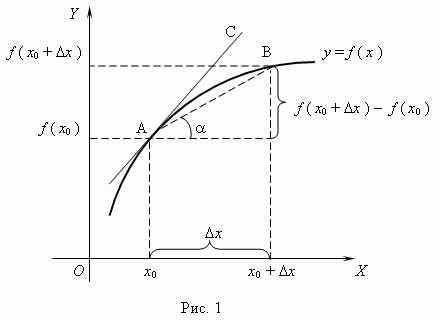 Из рис.  видно, что для любых двух точек A и B графика функции:  где  - угол наклона секущей AB.      Cледовательно,        (1)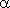 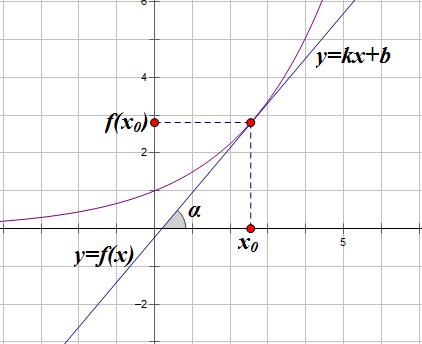 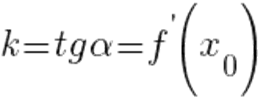 Уравнение касательной  . Выведем уравнение касательной к графику функции в точке A ( x0 ,  f ( x0  ) ). В общем случае уравнение прямой с угловым коэффициентом  f ’( x0 )  имеет вид: y =  f ( x0 ) + ( x0 ) · ( x – x0  )   (2)                  Формулы   (1)  и (2) выражают  геометрический смысл производнойЕсть три основных типа задач на составление уравнения касательной.1. Дана точка касания  х02. Дан коэффициент наклона касательной, то есть значение производной функции  в точке х0.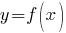 3. Даны координаты точки, через которую проведена касательная, но которая не является точкой касания.Рассмотрим каждый тип задач.1) Найдите тангенс угла наклона к оси абсцисс касательной, проходящей через точкуМ графика функции f.    f(x) = x3,  М(-3; 9)Решение1. Найдем производную функции  f(x) = x3,   = 3х2.2.  Найдем производную функции  в точке х = -3.Ответ: tq x = 272). Найдите тангенс угла наклона к оси абсцисс касательной, проходящей через данную точку М графика функции f.f(x) =x3, М(-1;-1);Решение.     tq ==.      tq == .Ответ:      tq =3.3) Написать уравнение касательной к графику функции   в точке х0=1 .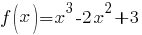 Решениеа) Найдем значение функции в точке х0=1..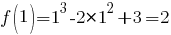 б) Найдем значение производной в точкех0=1 . Сначала найдем производную функции 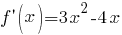 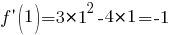 Подставим найденные значения в уравнение касательной: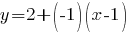 Раскроем скобки в правой части уравнения. Получим: 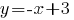 Ответ: .4). Дана функция      Найдите координаты точки её графика, в которой угловой коэффициент касательной к нему равен 1.Решение.k = .1.  = 2. k = =1.       6х0 = 6.     х0= 1.(1) = 1 -5 1 + 3 12 = -1.Ответ: М(1;-1)ЗаданияСамостоятельно выполни примеров по образцу1).Написать уравнение касательной к графику функции у = f(x)  в точке с абсциссой     х0  .                   ;            х0= 22) Найдите тангенс угла наклона к оси абсцисс касательной, проходящей через данную точку М графика функции f.        f(x) =x4,          М(-1;-1);3) Дана функция         Найдите координаты точки её графика, в которой угловой коэффициент касательной к нему равен    -1.4) Укажите абсциссу точки графика функции f(х) =  5+8х − 2х2, в которой угловой коэффициент касательной равен нулю.5) Найдите угловой касательной к графику функции f(х) = х3 + 3х - 3х2 + в точке с абсциссой равной   -2.